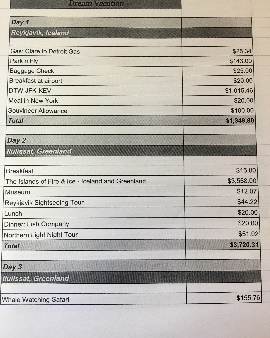 Rubric for Itinerary & BudgetUsing an Excel spreadsheet or Google Sheets Using an Excel spreadsheet or Google Sheets Include things to do everyday10  7  5  3  0Have a total of money spent each day10  7  5  3  0Include at least 2 meals and location of each restaurant10  7  5  3  0Include proper spelling & punctuation10  7  5  3  0Spreadsheet is attractive including colors and borders10  7  5  3  0Includes the total amount spent for the entire week10  7  5  3  0Total                 /50